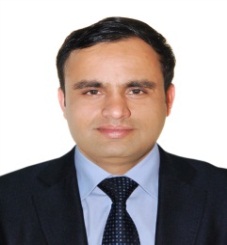 Muraqqabat, Dubai, United Arab EmiratesAvailability : Immediately Career Objectives             To work with an organization of international repute where my knowledge and service skills can beenhanced in the different areas of service and boost up my ability in future. I am friendly and team working and can perform my job and duties effectively with full   responsibility even under pressure.EXPERIENCEsSales AssociateFashion (Dubai, United Arab Emirates)2014 -2016To provide an excellent customer service at the floor being helpful, cheerful and sincere as customer satisfaction holds the highest priority.Assisting customer in friendly manners so that they feel comfortable in the store and making a real shopping experience all the time.Responsible for maintaining standard, replenishment and merchandising the floor.Maximizing sales by promoting the highest standards of customer care-sales figure, sales figure determined individual and store targets.Replenishing and merchandising items effectively- no overstocking or stock scarcity.Full knowledge of product, departments in store, cashiering, and after sales service.Maintain a detailed knowledge of the section of merchandise, ensuring promotion and fast selling lines are featured.Follow the GOLDEN RULE of selling greeting, asking, listening, reassuring  and  thanking  the customer.Identifying Opportunities: Acknowledged the needs of department, and developed organizational structure to optimize product stock and customer service initiatives to maintain service levels and support corporate sales and goals.Sales Representative	NIVA Fashion (Pokhara, Nepal) 2009-2012Up-sell and cross-sell products and services in order to reach hourly and daily sales targets.Making Invoices/Sales Invoices /Sales Quotation/Daily Sales Reports.Doing customer care either in the shop or by telephone .Ensuring all the stock is displayed on floor according to company layout as  the company SOP.Full knowledge of products, department in store, features and after sales services.Visual merchandising , cashiering  and assist  other colleagues  when  necessary.Key Closer: Integral part of the close – contributing to “closing” sales offering attractive and customized financing options.Custodian cum Crew Team LeaderTransguard Group (Dubai Airport Free Zone)2012-2014All types of work which to work for cash in transit  like collecting money from bank and individual  put  in ATM also depositing to bank , handling  millions  of money every day . Kept accurate data and detail about all collection and tasks did. Assisting customers  for  any transaction on ATM and VIOP machine. Top Performer: Ranked #1 in team within few month of employment. Maintained a 98%+ on time schedule for customer visitations.Educational QualificationDiploma in Medical Laboratory Technology from University of Technology and Science , India in 2005.Intermediate in Science from Trivubhan University , Nepal  in 2003. High School  from Shree Jana Jagrit Higher Secondary School, Pokhara, Nepal in 2000.Trainings and SkillsMS word, MS excel, MS powerpoint, MS DOS , MS Access, Photoshop Pagemaker, email  & internet.Computer Hardware and NetworkingCustomer service , delivery , Cultural awareness, Cummunication skill , Guest courtesy , Warehouse and  Stockroom Management.Languages Known:English , Hindi , Nepali , Tamil  and Learning  Arabic Personal detailNationality:            Nepali DOB :                  13 Feb 195                                  Gender:                  MaleHere by, I declare that the above-mentioned   information   is correct.  Skills are guided by theory and practical trainings.BibashEmail: bibash.331569@2freemail.comCore CompetenciesCore CompetenciesExcellent  Communication.Customer Sale/ServiceOperational EfficiencyProduct EducationSelf confident and outgoing personalityKnowledgeable  in  retail  protocols and procedures.Flexible, positive attitude, strong  and analycal and problem solving skills.Excellent negotiating and  strong  persuasivemanner.Ability to work under pressure to set targets with a proven track record in Sales.Belief in team work both as Leader and team player.